MATEMATIKAUčenci najprej  rešijo naloge v delovnih zvezkih in Mlinčkih, ki jih še niso:Računanje je igra (RJI), str. 21, 22Računanje je igra (RJI), str. 33 in 50.zelen Mlinček, str. 75, 76, 78, 80, 81.Rešujejo delovne liste (Ponovim in se veliko naučim, Množenje v kvadratih 1, Množenje v kvadratih 2, MATEMATIČNI PROBLEMI – seštevanje in odštevanje v obsegu do 100, poštevanka (1-10), Vaja dela mojstra.Vse delovne liste  najdete v nadaljevanju dokumenta.PONOVIM IN SE VELIKO NAUČIM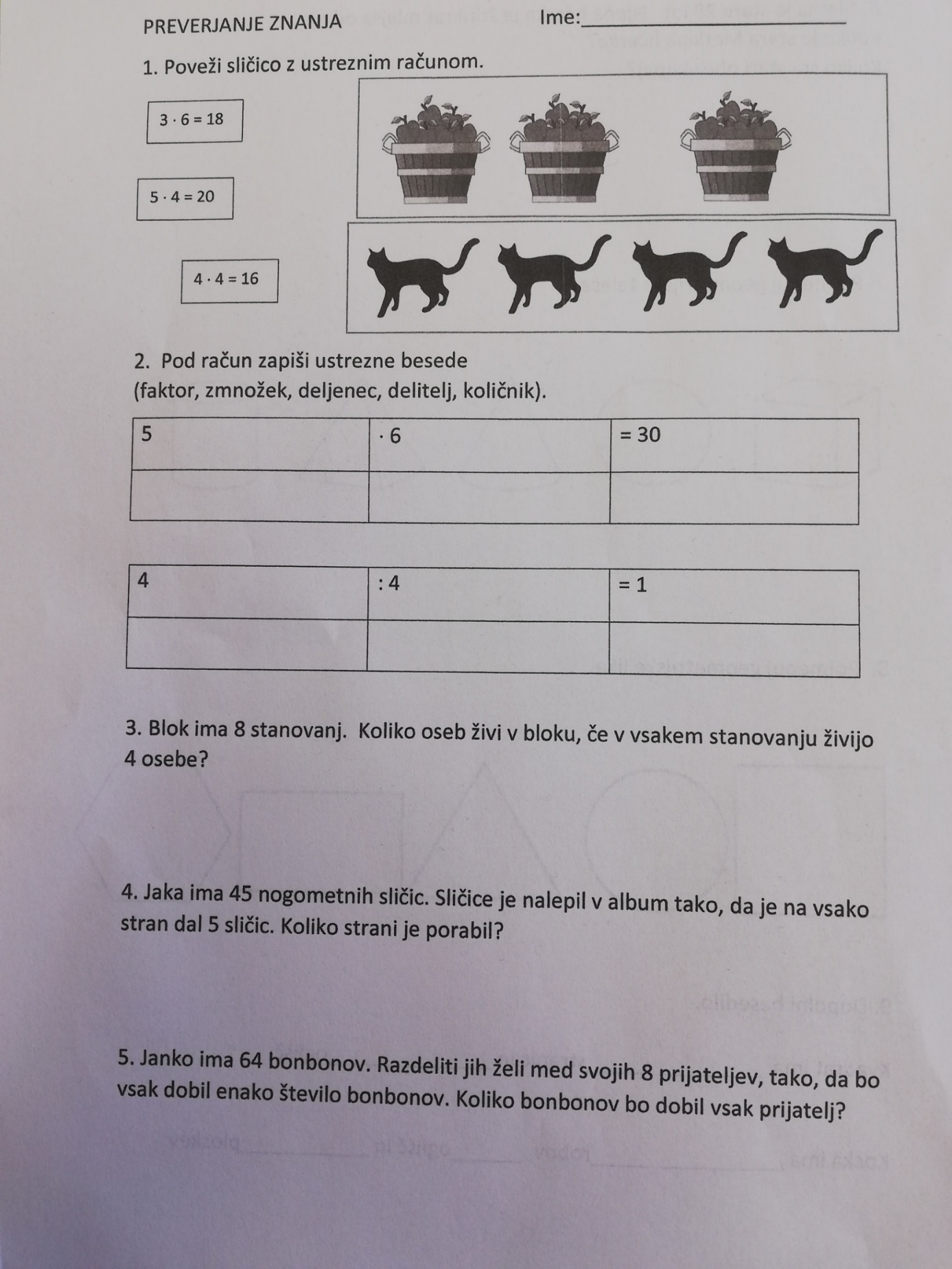 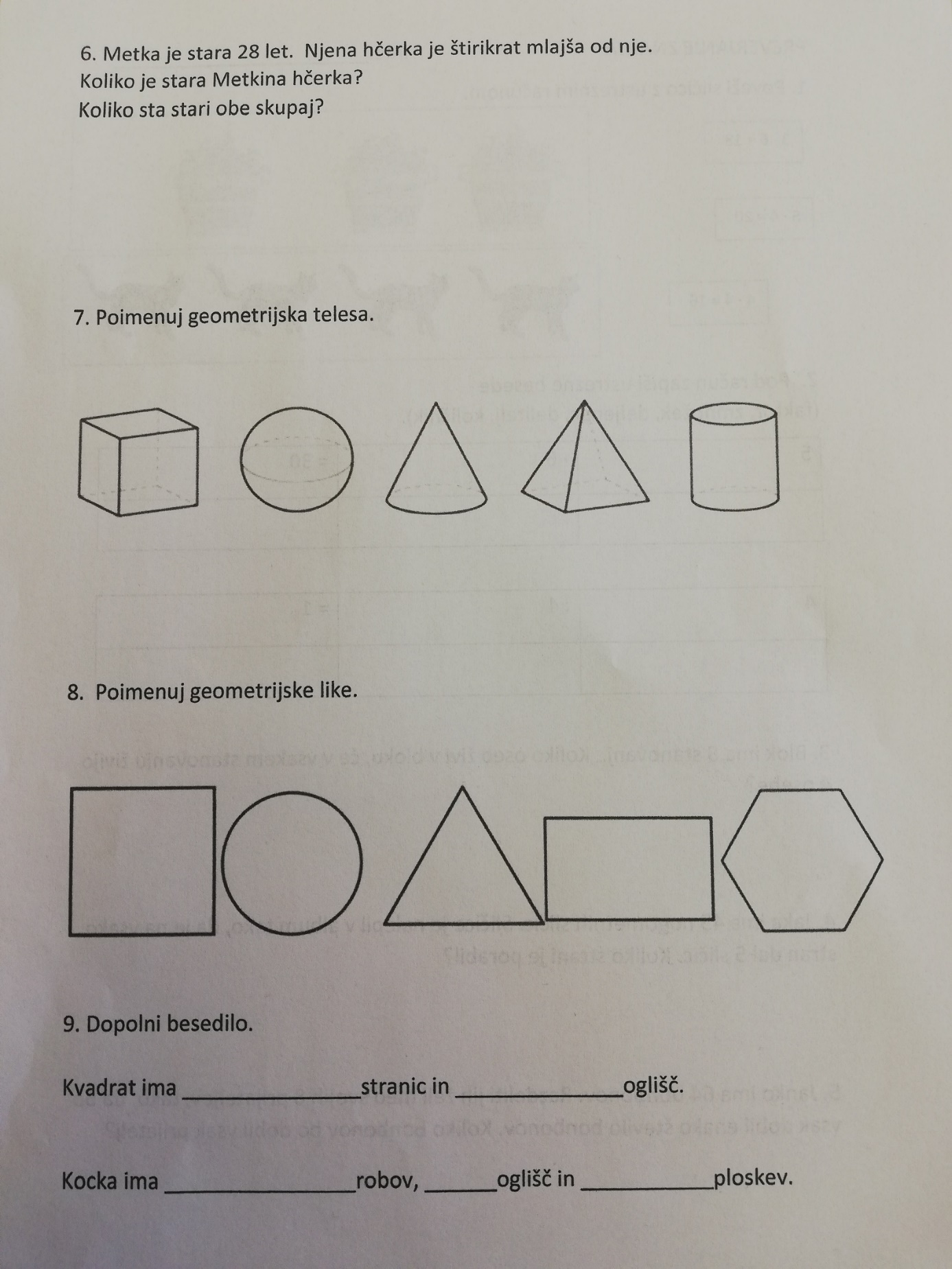 MNOŽENJE V KVADRATIH 1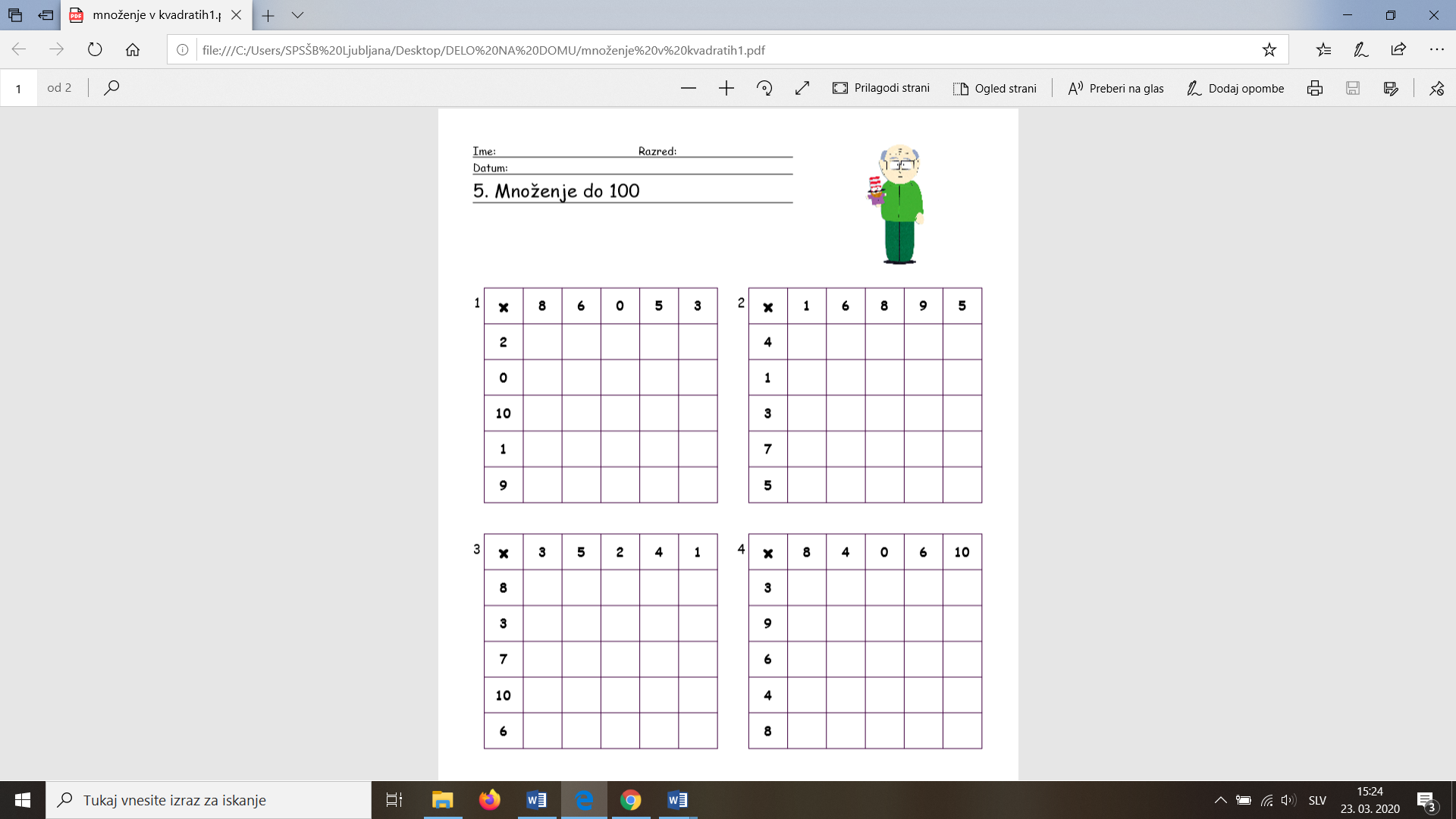 MNOŽENJE V KVADRATIH 2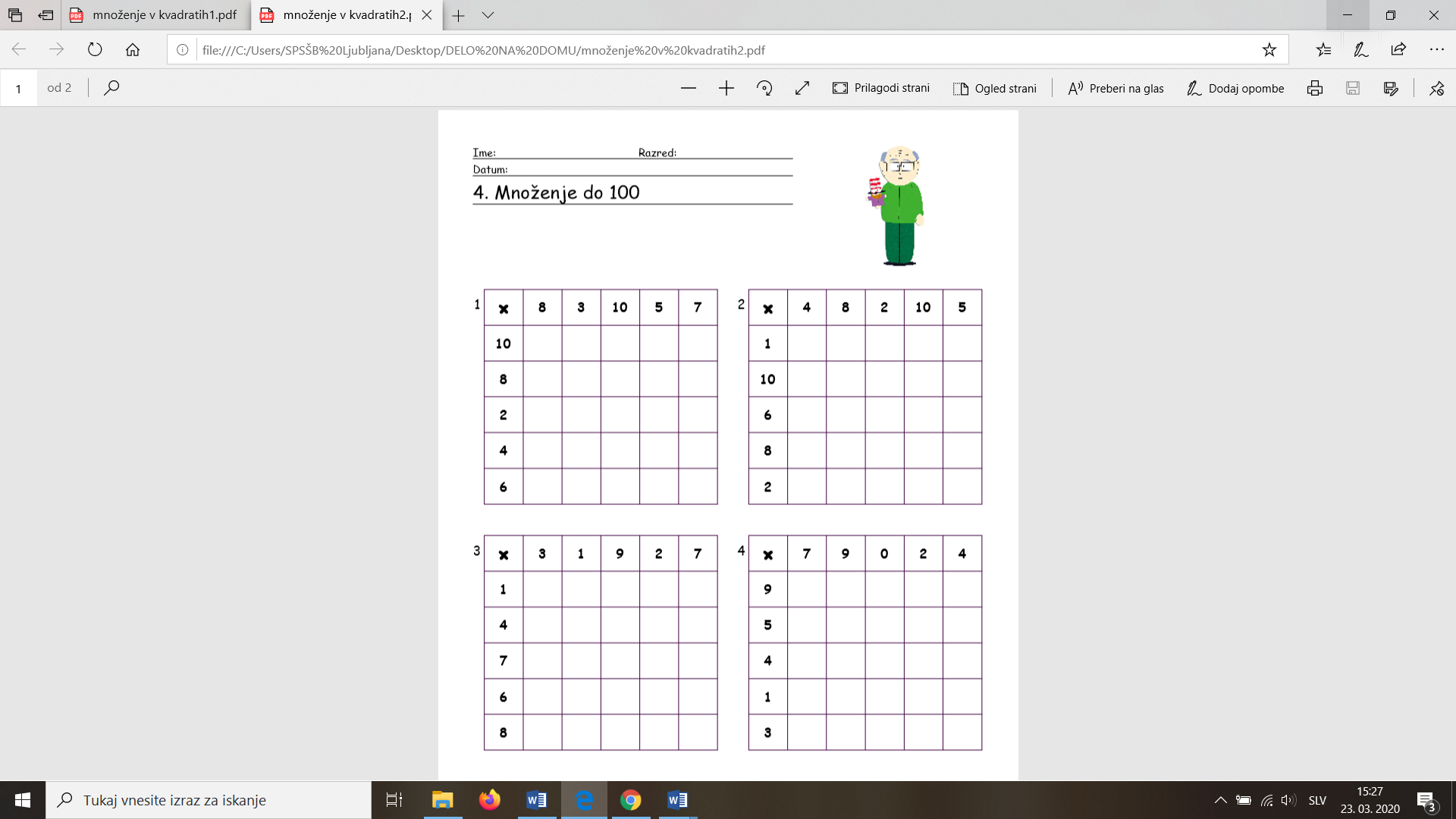 MATEMATIČNI PROBLEMI – seštevanje in odštevanje v obsegu do 100, poštevanka (1-10).Učenci rešijo učni list. Nalog ne natisnejo. V karo zvezek napišejo naslov VAJA, datum reševanja nalog. Račune prepišejo in jih izračunajo, besedilne naloge ustrezno oštevilčijo, napišejo račun in odgovor.Izračunaj:3 * 9 =8 * 8 =7 * 5 =6 * 1 =9 * 8 =6 * 6 =2 * 8 =4 * 9 =63 : 9 = ___, ker je ______________48 : 8 = ___, ker je ______________81 : 9 = ___, ker je ______________100 : 10 = ___, ker je _____________24 : 3 = ___, ker je ______________56 : 8 = ___, ker je ______________49 : 7 = ___, ker je ______________48 : 6 = ___, ker je ______________Vstavi > , < ali =: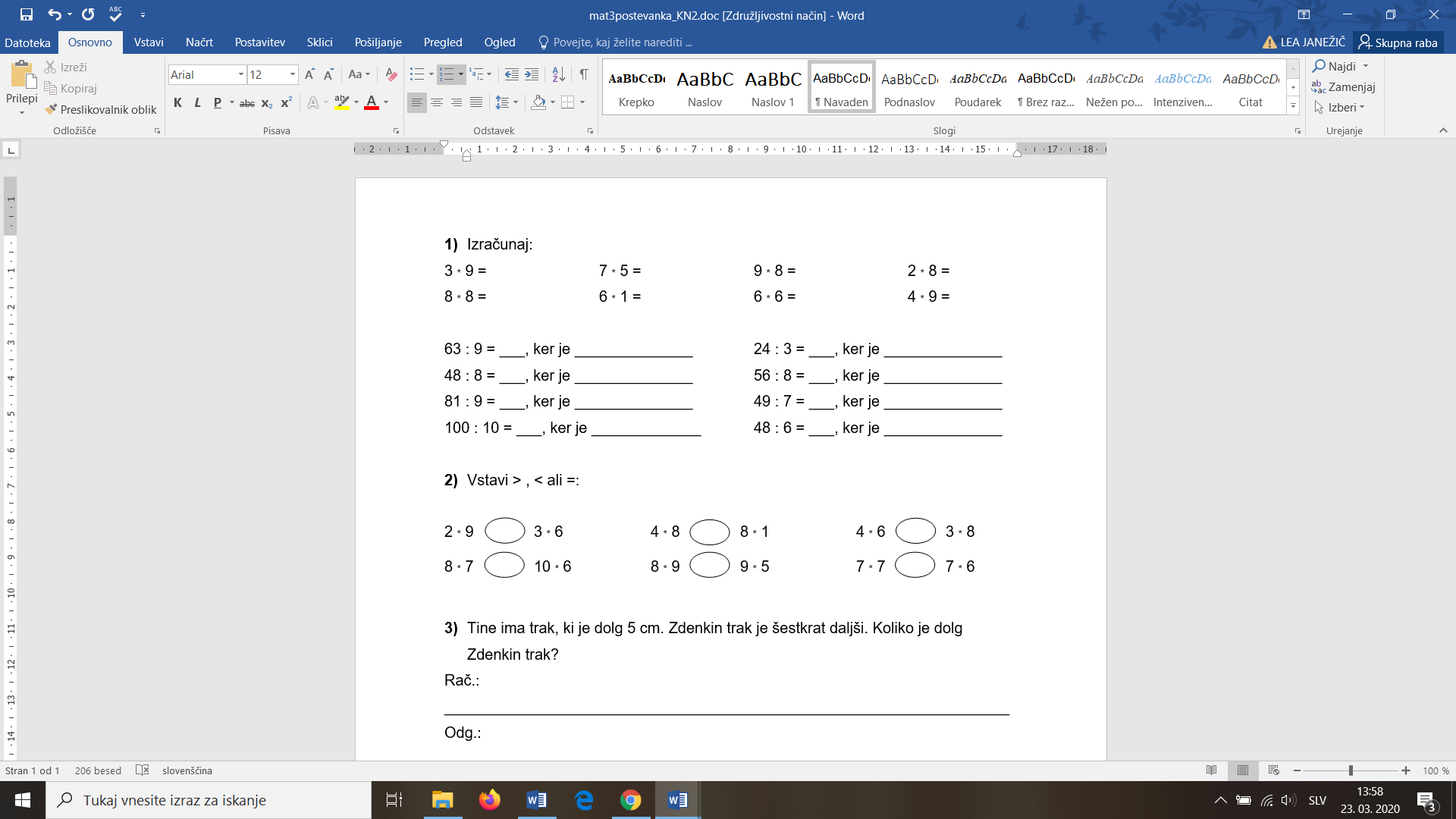 Tine ima trak, ki je dolg . Zdenkin trak je šestkrat daljši. Koliko je dolg Zdenkin trak?Rač.: ___________________________________________________________________Odg.: ___________________________________________________________________Metka ima 48 kroglic. Vsaki prijateljici da 8 kroglic. Kaj lahko izračunaš?___________________________________________________________________Rač.: ___________________________________________________________________Odg.: ___________________________________________________________________Mamica je posadila sadike solate v 6 vrst. V vsako vrsto je posadila 9 sadik. Kaj lahko izračunaš?___________________________________________________________________Rač.: ___________________________________________________________________Odg.: ___________________________________________________________________VAJA DELA MOJSTRAUčenci ponovijo seštevanje in odštevanje v obsegu do 100.1) Dopolni.2) Reši.3) Kolikšna je vsota števil  38?Račun:__________________________Odgovor: ____________________________________________________3) Kolikšna je vsota števil  38?Račun:__________________________Odgovor: ____________________________________________________3) Kolikšna je vsota števil  38?Račun:__________________________Odgovor: ____________________________________________________4) Kolikšna je razlika števil 82 in 48?Račun:__________________________Odgovor: ____________________________________________________4) Kolikšna je razlika števil 82 in 48?Račun:__________________________Odgovor: ____________________________________________________4) Kolikšna je razlika števil 82 in 48?Račun:__________________________Odgovor: ____________________________________________________5) Kolikšen je drugi seštevanec, če je prvi seštevanec 56, vsota pa 93?Račun: __________________________Odgovor:___________________________________________________5) Kolikšen je drugi seštevanec, če je prvi seštevanec 56, vsota pa 93?Račun: __________________________Odgovor:___________________________________________________5) Kolikšen je drugi seštevanec, če je prvi seštevanec 56, vsota pa 93?Račun: __________________________Odgovor:___________________________________________________6) Kolikšen je prvi seštevanec, če je drugi seštevanec 33, vsota pa 52?Račun: __________________________Odgovor:___________________________________________________6) Kolikšen je prvi seštevanec, če je drugi seštevanec 33, vsota pa 52?Račun: __________________________Odgovor:___________________________________________________6) Kolikšen je prvi seštevanec, če je drugi seštevanec 33, vsota pa 52?Račun: __________________________Odgovor:___________________________________________________7) Razlika je 84. Odštevanec je 9. Kolikšen je zmanjševanec?Račun: __________________________Odgovor:___________________________________________________7) Razlika je 84. Odštevanec je 9. Kolikšen je zmanjševanec?Račun: __________________________Odgovor:___________________________________________________7) Razlika je 84. Odštevanec je 9. Kolikšen je zmanjševanec?Račun: __________________________Odgovor:___________________________________________________8) Razlika je 36. Zmanjševanec je 74. Kolikšen je odštevanec?Račun: __________________________Odgovor:___________________________________________________8) Razlika je 36. Zmanjševanec je 74. Kolikšen je odštevanec?Račun: __________________________Odgovor:___________________________________________________8) Razlika je 36. Zmanjševanec je 74. Kolikšen je odštevanec?Račun: __________________________Odgovor:___________________________________________________9) Koliko dobiš, če razliki števil 89 in 68 prišteješ 15?Račun: __________________________Odgovor:___________________________________________________9) Koliko dobiš, če razliki števil 89 in 68 prišteješ 15?Račun: __________________________Odgovor:___________________________________________________9) Koliko dobiš, če razliki števil 89 in 68 prišteješ 15?Račun: __________________________Odgovor:___________________________________________________